******************************CỘNG HÒA XÃ HỘI CHỦ NGHĨA VIỆT NAMĐộc lập - Tự do - Hạnh phúcBIÊN BẢN NGHIỆM THU CÔNG VIỆC (Mã công trình………….....XNTG)Căn cứ hợp đồng thi công trọn gói ngày …... tháng …... năm 2022Căn cứ hồ sơ thiết kế kỹ thuật được duyệt.Hôm nay vào hồi …. giờ ….  ngày ….. tháng ….. năm 2022Tại địa chỉ công trình:……………………………………………………………..........Chúng tôi gồm:Đại diện chủ đầu tư:Ông/Bà: …………………………….………...…….………………………………………………………………..Địa chỉ: …………………………….………...……………………………………………………………………….Số ĐT: …………………………….………...………………………………………………………………………..Đại diện nhà thầu:	Công ty Cổ Phần VINADUYÔng/Bà: ……………………………………....		Chức vụ ...............................………................………Các bên cùng nhau xác nhận biên bản nghiệm thu công trình với nội dung như sau:Ý kiến khác của các bên (nếu có):..............................................................................................................................................................................................................................................................................................................................................................................................................................................................................................................................................................................................................................KẾT LUẬN: Đồng ý chuyển giao công tác tiếp theo    □          Không đồng ý chuyển giao công tác tiếp theo   □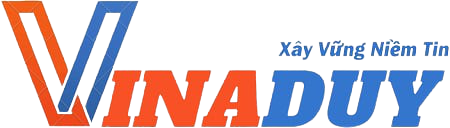 Công ty Cổ Phần VinaduyĐiện thoại: 024 99999 868website: XaydungVinaduy.ComVPGD: 125 Hoàng Ngân, Trung Hòa, Cầu Giấy, Hà NộiCông việc kiểm traQuy cáchThời gianĐánh giáĐánh giáXác nhậnNhà thầuCông việc kiểm traQuy cáchThời gianĐạtKhông đạtXác nhậnNhà thầu□□□□□□□□□□□□□□CHỦ ĐẦU TƯ
(Ký, ghi rõ họ tên)ĐẠI DIỆN NHÀ THẦU(Ký, ghi rõ họ tên)